VSTUPNÍ ČÁSTNázev moduluVedení lidí a motivace osobKód modulu78-m-4/AB27Typ vzděláváníOdborné vzděláváníTyp modulu(odborný) teoreticko–praktickýVyužitelnost vzdělávacího moduluKategorie dosaženého vzděláníM (EQF úroveň 4)K (EQF úroveň 4)Skupiny oborů78 - Obecně odborná příprava63 - Ekonomika a administrativaKomplexní úlohaObory vzdělání - poznámky78-41-M/02 Ekonomické lyceumDélka modulu (počet hodin)12Poznámka k délce moduluPlatnost modulu od30. 04. 2020Platnost modulu doVstupní předpokladyAbsolvování modulů Podnikáme, Jsme zaměstnanci.JÁDRO MODULUCharakteristika moduluCílem modulu je teoreticky i prakticky seznámit žáky s manažerskými styly vedení lidí a jejich motivaci, což bude uvedeno na konkrétních případech z praxe.Modul směřuje k prohloubení odborných kompetencí směřujících k pracovnímu uplatnění a podnikatelským aktivitám a prohloubení odborných znalostí žáků v oblasti vedení lidí a efektivního naplnění této funkce. Po ukončení modulu žák bude schopen uchopit podstatu motivačního procesu a převést ho do praxe, bude obeznámen s nástroji úspěšného vedení lidí a rozpozná rozdíly mezi jednotlivými styly vedení lidí. Tyto znalosti bude připraven optimálně využít tak, aby se co nejlépe uplatnil na trhu práce.Očekávané výsledky učeníŽák:- Rozpozná jednotlivé styly vedení lidí a dokáže mezi nimi identifikovat rozdíly- Popíše rozdíly mezi motivací a stimulací- Vysvětllí podstatu motivace lidí- Vybere vhodný druh manažerského vedení a motivace pro různé typy osobností- Diskutuje o tom,  jak hodnocení zaměstnanců představuje důležitý nástroj pro motivaci- Vyzkouší si roli manažera v komunikaci a rozhodováníObsah vzdělávání (rozpis učiva)Nástroje pro vedení lidí- Manažerské styly- Podstata motivačního procesu a jeho implementace- Hierarchie individuálních potřebOdměňování a zaměstnanecké výhody jako forma v systému odměňováníHodnocení jako nástroj motivaceUčební činnosti žáků a strategie výukyVzájemná komunikace mezi žáky a učitelem a žákyProblémové úlohy – tématicky zaměřenéSimulace pracovních situacíVýkladBeseda s odborníkemŘešení závěrečné případové studieZařazení do učebního plánu, ročník2., popř. 4. ročníkVÝSTUPNÍ ČÁSTZpůsob ověřování dosažených výsledkůprůběžné, formativní hodnocení žáků (slovní)písemné ověřenívzájemné hodnocení žákyzpracování závěrečné studie, hodnoceno slovněKritéria hodnoceníKritéria hodnocení:komplexnost řešení problematikyschopnost týmové spolupráceCelkové hodnocení – uspěl – neuspělUspěl – absolvoval písemnou práci, osobně se účastnil 75 % problémových úloh a simulací, zpracoval závěrečnou případovou studii (lze v týmu)Doporučená literaturaUčebnice Ekonomika nejen k maturitě (autoři Petr Klínský, Otto Münch, Lenka Barborová)PoznámkyObsahové upřesněníOV RVP - Odborné vzdělávání ve vztahu k RVPMateriál vznikl v rámci projektu Modernizace odborného vzdělávání (MOV), který byl spolufinancován z Evropských strukturálních a investičních fondů a jehož realizaci zajišťoval Národní pedagogický institut České republiky. Autorem materiálu a všech jeho částí, není-li uvedeno jinak, je Petr Klínský. Creative Commons CC BY SA 4.0 – Uveďte původ – Zachovejte licenci 4.0 Mezinárodní.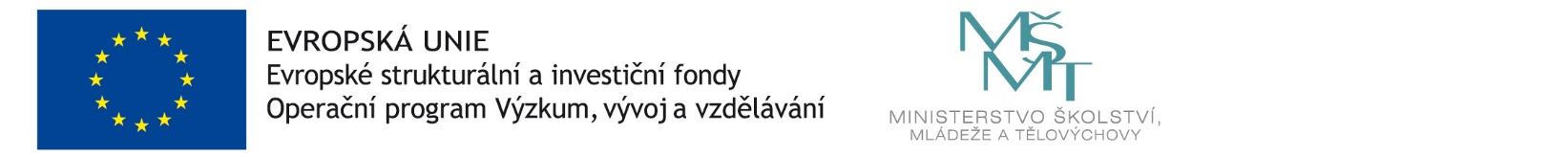 